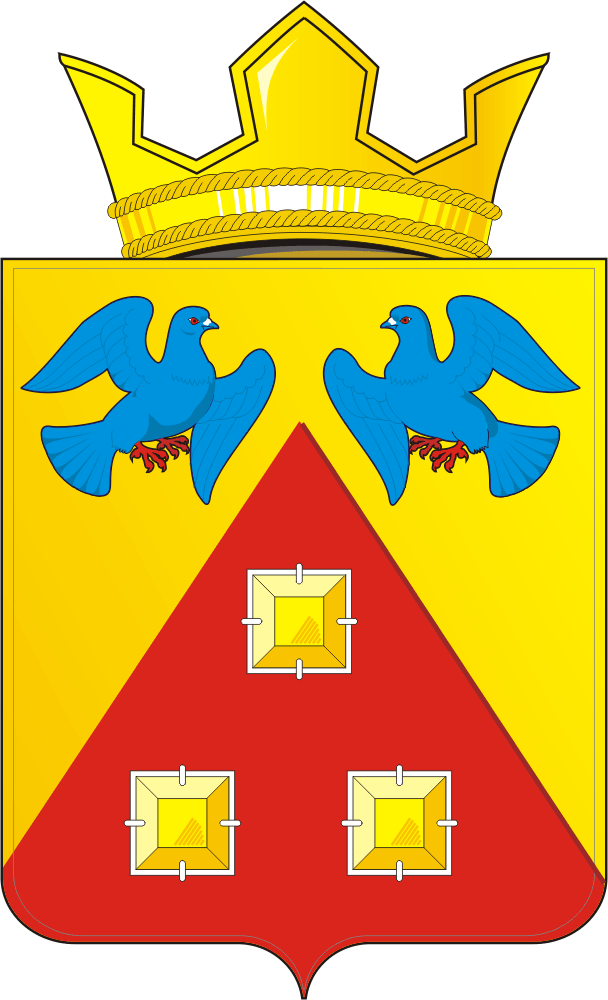 КОНТРОЛЬНО – СЧЕТНЫЙ  ОРГАН «СЧЕТНАЯ ПАЛАТА»МУНИЦИПАЛЬНОГО  ОБРАЗОВАНИЯ САРАКТАШСКИЙ  ПОССОВЕТ  САРАКТАШСКОГО РАЙОНА ОРЕНБУРГСКОЙ ОБЛАСТИ462100, Оренбургская область, п.Саракташ, ул.Свердлова/Депутатская, 5/5, тел. (35333) 6-11-97 E-mail: lan-ksp@mail.ru_____________________________________________Р А С П О Р Я Ж Е Н И Е       « 20 » декабря 2017г.                                                                                №7-р  Об утверждении плана работы   контрольно-счетного органа «Счетная палата»      муниципального образования Саракташский поссовет      Саракташского района Оренбургской области на 2018 год             В соответствии с Федеральным Законом Российской Федерации от 05.04.2013 года №41-ФЗ «О Счетной палате Российской Федерации», статьей 12 Федерального закона Российской Федерации от 07.02.2011 года № 6-ФЗ «Об общих принципах организации и деятельности контрольно-счетных органов субъектов Российской Федерации и муниципальных образований», статьей 11 Положения о контрольно-счетном органе «Счетная палата» муниципального образования Саракташский поссовет Саракташского района Оренбургской области, утвержденного решением Совета депутатов муниципального образования Саракташский поссовет №29 от 26.11.2015 года (с изменениями от 07.07.2017г. №132)Утвердить план работы контрольно-счетного органа «Счетная палата» муниципального образования Саракташский поссовет Саракташского района Оренбургской области на 2018 согласно приложению и принять его к исполнению.Направить утвержденный план работы председателю Совета депутатов Саракташского поссовета, главе Саракташского поссовета.Настоящее распоряжение вступает в силу после подписания и подлежит размещению на официальном сайте администрации муниципального образования Саракташский поссовет (поссовет.рф) раздел «Счетная палата».Контроль за исполнением настоящего распоряжения оставляю за собой.     Председатель Счетной палаты Саракташского поссовета                                                                 Л.А. Никонова     Разослано: председателю Совета депутатов Саракташского поссовета, главе  Саракташского поссовета, в дело.           Приложение к  распоряжению     председателя  Счетной  палаты  муниципального образованияСаракташский поссовет  от « 20 » декабря 2017г. №7-рПланработы контрольно-счетного органа «Счетная палата» муниципального образования Саракташский поссовет Саракташского района Оренбургской области на 2018 год№ п/пНаименованиепланируемых мероприятийСрок проведенияОтветственный исполнительКонтрольные мероприятияКонтрольные мероприятияКонтрольные мероприятияКонтрольные мероприятия1.1Проведение внеплановых контрольных мероприятий на основании поручений Совета депутатов муниципального образования Саракташский поссовет, главы муниципального образования Саракташский поссовет в течение годаПредседатель СП Никонова Л.А.1.2Проверка финансово-хозяйственной деятельности  МУП ЖКХ «Стимул» при муниципальном образовании Саракташский поссовет за 2017 год 1 кварталПредседатель СП Никонова Л.А.1.3Проверка целевого и эффективного использования бюджетных средств, направленных на реализацию мероприятий Подпрограммы «Благоустройство территории муниципального образования Саракташский поссовет» в рамках   муниципальной программы «Реализация муниципальной политики на территории муниципального образования Саракташский поссовет Саракташского района Оренбургской области на 2017-2021 годы» 4 кварталПредседатель СП Никонова Л.А.Экспертно-аналитические мероприятияЭкспертно-аналитические мероприятияЭкспертно-аналитические мероприятияЭкспертно-аналитические мероприятия2.1Внешняя проверка годового отчета об исполнении бюджета муниципального образования Саракташский поссовет Саракташского района Оренбургской области за 2017 год и подготовка заключения на годовой отчет об исполнении бюджета муниципального образования Саракташский поссовет Саракташского района Оренбургской области за 2017 год2 кварталПредседатель СП Никонова Л.А.2.2Проведение финансово-экономической экспертизы и подготовка заключений на проекты муниципальных программ в течение года по мере представления Председатель СП Никонова Л.А.2.3Проведение финансово-экономической экспертизы и подготовка заключения на проект решения Совета депутатов муниципального образования Саракташский поссовет Саракташского района Оренбургской области «О бюджете муниципального образования Саракташский поссовет на 2019 год  и плановый период 2020 и 2021 годов» 4 кварталПредседатель СП Никонова Л.А.2.4Проведение экспертизы и подготовка заключений на проекты решений Совета депутатов муниципального образования Саракташский поссовет «О внесении изменений в бюджет муниципального образования Саракташский поссовет на 2018 год  и плановый период 2019 и 2020 годов»в течение годаПредседатель СП Никонова Л.А.2.5Анализ отчетности об исполнении бюджета муниципального образования Саракташский поссовет с предоставлением информации Совету депутатов муниципального образования Саракташский поссовет за 1 квартал, 1 полугодие и 9 месяцев 2018 годаежеквартальноПредседатель СП Никонова Л.А.Организационные, информационные и иные текущие мероприятияОрганизационные, информационные и иные текущие мероприятияОрганизационные, информационные и иные текущие мероприятияОрганизационные, информационные и иные текущие мероприятия3.1Подготовка отчета о деятельности Счетной палаты за 2017 год в представительный орган муниципального образования Саракташский поссовет1 кварталПредседатель СП Никонов Л.А.3.2Подготовка плана работы Счетной палаты муниципального образования Саракташский поссовет на 2019 год4 кварталПредседатель СП Никонова Л.А.3.3Подготовка информации о результатах проведенных контрольных и экспертно-аналитических мероприятий1-4кварталПредседатель СП Никонова Л.А.3.4Рассмотрение запросов и обращений по вопросам, входящим в компетенцию Счетной палатыв течение годаПредседатель СП Никонова Л.А.3.5Участие в разработке  проектов  решений Совета депутатов муниципального образования Саракташский поссовет Саракташского района Оренбургской области по вопросам бюджетного процесса и муниципального финансового контроля в пределах компетенции контрольно-счетного органав течение годаПредседатель СП Никонова Л.А.3.6Участие в работе постоянных депутатских комиссий по бюджетно-финансовым вопросамв течение годаПредседатель СП Никонова Л.А.3.7Участие в семинарах, совещаниях, конференциях и других мероприятиях, проводимых Счетной палатой Оренбургской области  в течение годаПредседатель СП Никонова Л.А.3.8Участие в программе повышения квалификации сотрудников контрольно-счетных органов в г.Оренбургев течение    годаПредседатель СП Никонова Л.А.3.9Разработка методического и инструктивного материалав течение    годаПредседатель СП Никонова Л.А.3.10Размещение информации о результатах проверок в сети «Интернет» на официальном сайте администрации муниципального образования Саракташский поссовет в разделе «Счетная палата»в течение годаПредседатель СП Никонова Л.А.Примечание: В течение года возможно внесение изменений в план работы  КСО «Счетная палата» муниципального образования Саракташский поссовет Саракташского района Оренбургской области на 2018 год на основании распоряжения председателя счетной палаты муниципального образования Саракташский поссовет.Примечание: В течение года возможно внесение изменений в план работы  КСО «Счетная палата» муниципального образования Саракташский поссовет Саракташского района Оренбургской области на 2018 год на основании распоряжения председателя счетной палаты муниципального образования Саракташский поссовет.Примечание: В течение года возможно внесение изменений в план работы  КСО «Счетная палата» муниципального образования Саракташский поссовет Саракташского района Оренбургской области на 2018 год на основании распоряжения председателя счетной палаты муниципального образования Саракташский поссовет.Примечание: В течение года возможно внесение изменений в план работы  КСО «Счетная палата» муниципального образования Саракташский поссовет Саракташского района Оренбургской области на 2018 год на основании распоряжения председателя счетной палаты муниципального образования Саракташский поссовет.